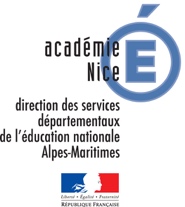 PUBLICATION D’UNE ACTUALITESUR LE SITE DE COMMUNICATION DE LA DSDEN 06 

Merci de remplir une fiche par information et de transmettre les documents par voie électronique à communication06@ac-nice.frPUBLICATION D’UNE ACTUALITESUR LE SITE DE COMMUNICATION DE LA DSDEN 06 

Merci de remplir une fiche par information et de transmettre les documents par voie électronique à communication06@ac-nice.fr                                                                 Informations et contact : 
Aubierge DELANDES, conseillère pédagogique départementale en charge de la communication institutionnelleTristan SIMONOT, conseiller  pédagogique départemental en charge du numérique                                                                 Informations et contact : 
Aubierge DELANDES, conseillère pédagogique départementale en charge de la communication institutionnelleTristan SIMONOT, conseiller  pédagogique départemental en charge du numérique                                                                 Informations et contact : 
Aubierge DELANDES, conseillère pédagogique départementale en charge de la communication institutionnelleTristan SIMONOT, conseiller  pédagogique départemental en charge du numériquePersonne demandant la publication :Date de demande de publication : Article à publier :Article à publier :Titre : (75 caractères max.)Chapô : Quand, qui, quoi, où, pourquoi (5 lignes max.)Corps de l’article :Image(s) jointe(s) : (au format .jpg ou .png uniquement) :Image(s) jointe(s) : (au format .jpg ou .png uniquement) :Image(s) jointe(s) : (au format .jpg ou .png uniquement) :Image(s) jointe(s) : (au format .jpg ou .png uniquement) :N° ImageTitre imageLégende imageAutorisation droit à l’image obtenue : oui/non
 cf. autorisations A1 et A212345Document(s) joint(s) à mettre en lien dans l’articleDocument(s) joint(s) à mettre en lien dans l’articleDocument(s) joint(s) à mettre en lien dans l’articleDocument(s) joint(s) à mettre en lien dans l’articleN° doc.Titre(s) document(s)Titre(s) document(s)Nom(s) fichier(s) si différent12345Validation de M. l’Inspecteur d’Académie Validation de M. l’Inspecteur d’Académie 